О проведении муниципального этапа всероссийской олимпиады школьников по общеобразовательным предметам в 2023 - 2024 учебном годуВ соответствии   приказом Минобрнауки России от 27.11.2020 №678 «Об утверждении Порядка проведения всероссийской олимпиады школьников»,  приказом министерства образования и науки Калужской области от 08.09.2023 №1215  «Оборганизации проведения школьного, муниципального и регионального  этапов всероссийской олимпиады школьников по  общеобразовательным предметам в 2023/24 учебном году на территории Калужской области» и на основании п.4.42 Положения об Отделе образования администрации МР «Спас-Деменский район», утвержденного Решением Районного Собрания №374 от 10.07.2014 (с последующими изменениями),ПРИКАЗЫВАЮ:1. Провести муниципальный этап всероссийской олимпиады школьников                            в 2023-2024 учебном году в соответствии со сроками, установленными министерством образования и науки Калужской области (приложение №1); в муниципальном этапе олимпиады принимают участие обучающиеся   7 – 11 классов,  в региональном этапе – обучающиеся  9 – 11 классов, по ряду предметов обучающиеся 7 – 11 классов.2. Утвердить состав организационного комитета по проведению муниципального этапа Всероссийской олимпиады школьников по общеобразовательным предметам в 2023–2024 учебном году (приложение №2), состав жюри по общеобразовательным предметам   (приложение №3).3. Утвердить Требования  к проведению  муниципального этапа всероссийской Олимпиады школьников  по всем предметам в 2023-2024 учебном году (приложение 4).4. Установить квоту на количество призеров муниципального этапане более 20% от общего количества участников данного этапа олимпиады; победитель определяется из их числа по наибольшему количеству набранных баллов. Участники признаются победителями муниципального этапа олимпиады при условии, что количество набранных ими баллов превышает половину максимально возможных. Согласно приказу министерства образования и науки Калужской области, претендовать на призовое место в муниципальном этапе может участник олимпиады при условии, что количество набранных им баллов превышает 40%-й порог  от максимального количества баллов. 5. Лицом, ответственным за  защиту информации, содержащейся в комплектах олимпиадных заданий муниципального этапа (при дешифрации комплектов заданий и их тиражированию), назначить Герасимову Г.А. методиста Отдела образования Администрации МР «Спас-Деменский район».6.  Лицом, ответственным за подготовку заявки на участие в региональном этапе олимпиады и достоверность указанных в ней данных, за размещение результатов муниципального этапа Олимпиады по каждому предмету на сайте Отдела образования назначить Герасимову Г.А., методиста Отдела образования Администрации МР «Спас-Деменский район».7.   Руководителям общеобразовательных организаций МР «Спас-Деменский район»: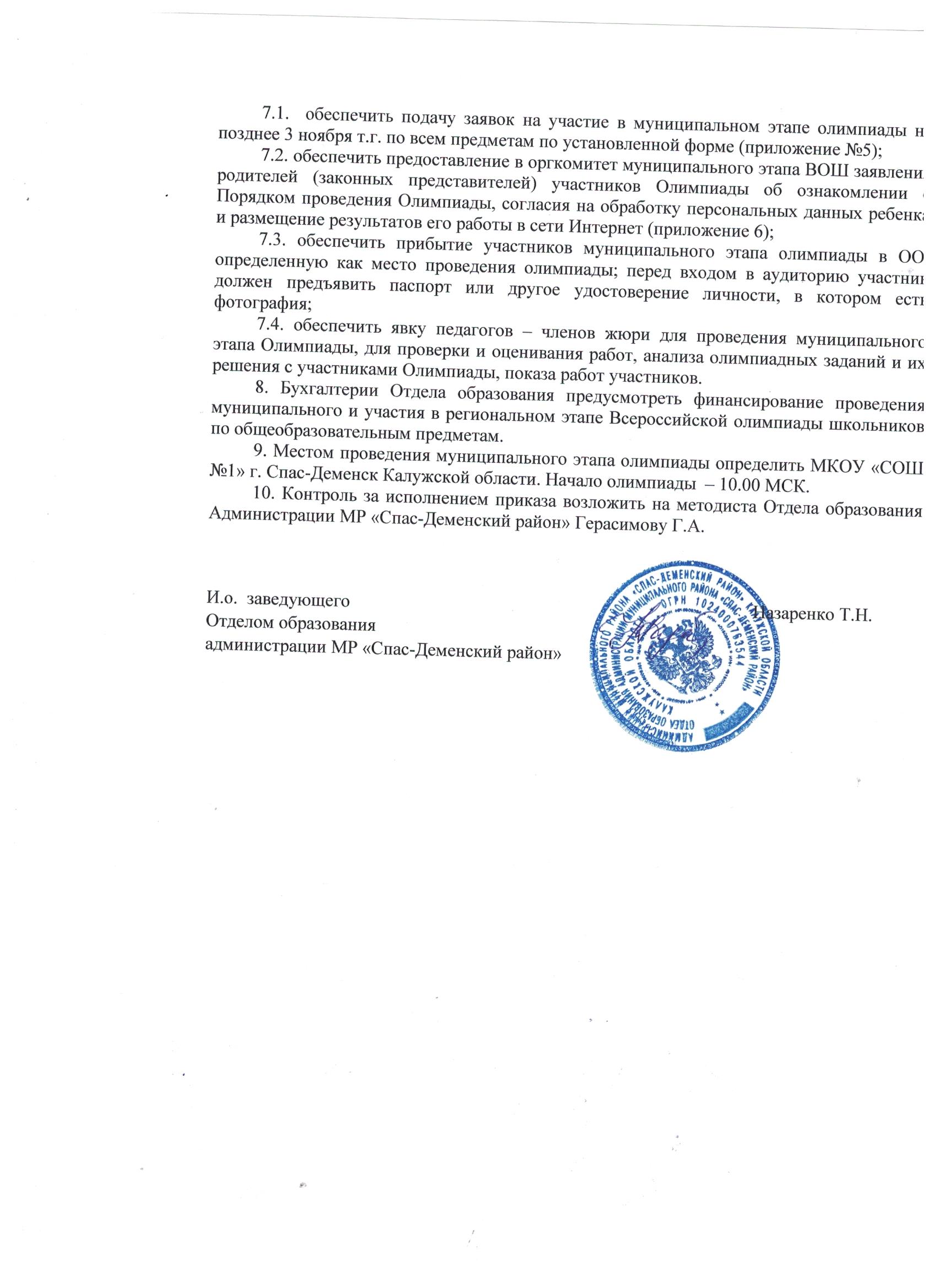 Приложение 1 к приказу отдела образования администрации МР «Спас-Деменский район» № 122-а от 11.09.2023 г.График проведения муниципального этапа всероссийской олимпиады школьников в 2023/24 учебном годуПриложение 2 к приказу отдела образования администрации МР «Спас-Деменский район» № 122-а от 11.09.2023 г.Составорганизационного комитета по проведению муниципального этапа Всероссийской олимпиады школьниковПриложение 3 к приказу отдела образования администрации МР «Спас-Деменский район» № 122-а от 11.09.2023 г.Составжюри муниципального этапа олимпиад по общеобразовательным предметампо   информатикеБ.Д. Королев – председатель жюри, руководитель РМО учителей физики и  информатики,Д.В. Васютин – учитель информатики МКОУ «СОШ №2»,Л.С. Захаренкова – учитель информатики  МКОУ «Чипляевская  ООШ»,В.Н. Сафонов – учитель информатики МКОУ «Новоалександровская СОШ»;по   физике, астрономииБ.Д. Королев – председатель жюри, руководитель РМО учителей физики и информатики,Т.М. Семененкова – учитель физики МКОУ «СОШ №2»,А.В. Антипова – учитель физики МКОУ «Новоалександровская СОШ»,Л.С. Захаренкова – учитель физики МКОУ «Чипляевская ООШ»;по   биологии, химии, экологииА.А. Мельникова – председатель жюри, руководитель РМО учителей биологии и химии,Т.М. Семененкова – учитель биолгии МКОУ «СОШ№2»,С.Н. Фролова – учитель химии, биологии МКОУ «СОШ №1»,Н.А. Борисова – учитель химии, биологии МКОУ «Чипляевская ООШ»,Л.Н. Тумакина – учитель биологии МКОУ « СОШ №1»,О.А. Ромашкина – учитель химии МКОУ «Новоалександровская СОШ»,С.А.Фомкин – учитель биологии  МКОУ «Новоалександровская СОШ»;по   математикеО.М. Козлова– председатель жюри, руководитель РМО учителей математики,Г.Г. Тимашкова – учитель математики МКОУ  «СОШ №2»,И.С. Шаренкова – учитель математики МКОУ «СОШ №2»,Р.И. Шевелева – учитель математики МОУ « Новоалександровская СОШ»,Л.С. Захаренкова – учитель математики МОУ  «Чипляевской ООШ»,А.В. Антипова – учитель математики МОУ «Новоалександровской СОШ»,И.В. Арефьева - учитель математики МКОУ  «СОШ №1»;по    истории, обществознанию, праву, экономике, МХК, краеведениюТ.В. Зайцева – председатель жюри, руководитель РМО учителей истории и географии,С.В. Васютина – учитель истории МКОУ «СОШ №2»,В.Ф. Щуров – учитель истории МКОУ «СОШ №1», Е.Г. Логинова – учитель истории МКОУ «СОШ№2»,Д.А. Белов – учитель истории  МКОУ «Чипляевская  ООШ»,Е.И. Костюченкова - учитель истории МКОУ «СОШ №1»;по  русскому языку и литературеИ.В. Рзаева – председатель жюри, руководитель РМО учителей русского языка и литературы,Е.В. Филиппова - учитель русского языка и литературы МКОУ «СОШ №2»,Н.А. Дик – учитель русского языка и литературы МКОУ «СОШ №1»,Е.А. Бесова - учитель русского языка и литературы МКОУ  «СОШ №2»,Н.К. Соколова  – учитель русского языка и литературы МКОУ «Новоалександровская СОШ»,К.В. Головачева – учитель русского языка и литературы МКОУ «Чипляевская  СОШ»,В.Е. Куликова – учитель русского языка и литературы МКОУ «Новоалександровская СОШ»;И.С. Сафронова – учитель русского языка и литературы МКОУ «СОШ№2».по   географии Т.В. Зайцева – председатель жюри, руководитель РМО учителей истории и географии,Д.В. Васютин– учитель географии  МКОУ « СОШ №2»,Л.А. Тумакина - учитель географии  МКОУ « СОШ №1»,С.А. Фомкин – учитель географии МКОУ «Новоалександровская СОШ»,С.Н. Фролова - учитель географии  МКОУ « СОШ №1»,Д.А. Белов - учитель географии МКОУ  «Чипляевская  ООШ».по   технологииВ.Н. Сафонов – председатель жюри, руководитель РМО учителей технологии,                                 О.В. Яценко – учитель технологии МКОУ «СОШ №2»,Т.М. Семененкова - учитель технологии МКОУ «СОШ №2»,Л.Н. Щерба – учитель технологии МКОУ «СОШ №1».по  иностранным языкамЛ.В. Зотова – учитель иностранного языка МКОУ «СОШ №2»,Г.М. Иванова – учитель иностранного языка МКОУ «СОШ №1»,О.В. Рякова – учитель иностранного языка МКОУ  «СОШ №1»,Е.А. Шибаева – учитель иностранного языка МКОУ «Новоалександровская СОШ»,А.Н. Сычева - учитель иностранного языка МКОУ «СОШ №2».Т.М. Савкина  - учитель иностранного языка МКОУ «Чипляевская ООШ»по физической культуре и ОБЖН.Г Сычев – председатель жюри, руководитель РМО учителей физической культуры и ОБЖ,                                                                                                   С.В. Некрасова - учитель физической культуры  МКОУ «СОШ №1»,В.А. Медведева – учитель физической культуры и ОБЖ  МКОУ «СОШ №2»,К.В. Петров - учитель физической культуры и ОБЖ  МКОУ «СОШ №2»,С.Н. Решетов – учитель физической культуры  МКОУ «Чипляевская  СОШ»А.А. Титков - учитель физической культуры МКОУ «Новоалександровская СОШ»,О.В. Ромашкина - учитель ОБЖ МКОУ «Новоалександровская СОШ».Приложение 4 к приказу отдела образования администрации МР «Спас-Деменский район»  № 122-а от 11.09.2023 г.Требования к проведению  муниципального этапа всероссийской олимпиады школьников в 2023/24 учебном годуОбщие положенияНастоящие требования к проведению  муниципального этапа всероссийской олимпиады школьников в 2023/24 учебном году (далее – Требования) разработаны в соответствии сприказом Минобрнауки России от 27.11.2020 №678 «Об утверждении Порядка проведения всероссийской олимпиады школьников»,  Методическими рекомендациями по разработке требований к проведению муниципального этапа всероссийской олимпиады школьников (далее – Олимпиада) в 2023-24 учебном году.В муниципальном этапе Олимпиады принимают участие обучающиеся 7-11 классов:-  участники школьного этапа олимпиады текущего учебного года, набравшие необходимое для участия в муниципальном этапе количество баллов,- победители и призеры муниципального этапа олимпиады предыдущего учебного года, продолжающие обучение в образовательных организациях МР «Спас-Деменский район».Организатором муниципального этапа Олимпиады является Отдел образования администрации МР «Спас-Деменский район» (далее – Организатор).         Для проведения муниципального этапа олимпиады  Организатором создаются оргкомитет,  жюри муниципального этапа олимпиад по общеобразовательным предметамФункции организатора муниципального этапаОрганизатор  муниципального этапа олимпиады:формирует оргкомитет муниципального этапа олимпиады, утверждает его состав; формирует жюри муниципального этапа олимпиады по каждому общеобразовательному предмету, утверждает его состав; устанавливает количество баллов по каждому общеобразовательному предмету и классу, необходимое для участия в муниципальном этапе олимпиады;утверждает требования к организации и проведению муниципального  этапа олимпиады по каждому общеобразовательному предмету;информирует руководителей общеобразовательных организаций, расположенных на территории Спас-Деменского района, участников муниципального этапа олимпиады, их родителей (законных представителей), сопровождающих лиц о сроках и местах проведения олимпиады по каждому общеобразовательному предмету, о  Порядке и требованиях  к проведению муниципального этапа олимпиады по каждому общеобразовательному предмету;определяет квоты  победителей и призеров муниципального этапа олимпиады;утверждает результаты муниципального этапа олимпиады по каждому общеобразовательному предмету, публикует их на своем официальном сайте в информационно-телекоммуникационной сети Интернет, в том числе протоколы жюри муниципального этапа олимпиады по каждому общеобразовательному предмету;передает результаты муниципального этапа олимпиады по каждому общеобразовательному предмету и классу (возрастной группе) организатору регионального этапа олимпиады в соответствии с утвержденной формой и установленными сроками;награждает победителей и призеров муниципального этапа  олимпиады.Функции организационного комитетаОргкомитет муниципального этапа олимпиады: организует предусмотренные олимпиадой состязания в строгом соответствии с настоящими требованиями; организует регистрацию участников олимпиады; разрабатывает план рассадки участников муниципального этапа олимпиады, исключая возможность того, чтобы рядом оказались участники из одного образовательного учреждения. Списки участников олимпиады передаются жюри;  обеспечивает дежурство в аудиториях, в которых проводятся туры олимпиады; осуществляет кодирование (обезличивание) олимпиадных работ участников муниципального этапа олимпиады; рассматривает конфликтные ситуации, возникшие при проведении олимпиады; создает апелляционную комиссию из членов жюри олимпиады; заслушивает отчеты апелляционной комиссии и жюри олимпиады; осуществляет информационную поддержку олимпиады;Функции ЖюриЖюри муниципального этапа олимпиады: изучает подготовленные предметно-методической комиссией регионального этапа олимпиадные задания, критерии и методику их оценки; инструктирует участников олимпиады о требованиях к выполнению олимпиадных заданий; осуществляет  проверку и оценку олимпиадных заданий  всех туров в соответствии с критериями оценки; проводит разбор выполнения олимпиадных заданий с участниками олимпиады и сопровождающими лицами; объясняет критерии оценивания каждого из заданий; рассматривает  совместно с оргкомитетом апелляции участников олимпиады; заполняет оценочные ведомости по результатам выполнения заданий участниками олимпиады по каждому общеобразовательному предмету и классу (возрастной группе)  и формирует итоговый рейтинг участников олимпиады; оформляет протокол проведения олимпиады.          Члены жюри должны прибыть на место проведения олимпиады за 30 минут до начала олимпиады. Порядок регистрации участников5.1. Все участники олимпиады проходят в обязательном порядке процедуру регистрации.5.2. При регистрации представители оргкомитета проверяют правомочность участия прибывших обучающихся в олимпиаде и достоверность имеющейся в распоряжении оргкомитета информации о них.Форма проведения олимпиады6.1. Муниципальный этап олимпиады проводится по олимпиадным заданиям, разработанным предметно-методическими комиссиями регионального этапа олимпиады, составленными с учетом методических рекомендаций центральных предметно-методических комиссий олимпиады.6.2. Для проведения олимпиады на муниципальном этапе необходимы аудитории (школьные классы), в которых можно разместить ожидаемое количество участников. План рассадки готовит ответственный за проведение олимпиады, исключая возможность того, чтобы рядом находились участники из одной образовательной организации. 6.3. При проведении соревновательных туров олимпиады необходимо придерживаться следующих требований:  обязательная термометрия при входе в место проведения олимпиады. При наличии повышенной температуры и признаков ОРВИ участники, организаторы, общественные наблюдатели и другие лица, имеющие право находиться на площадке проведения олимпиады, не допускаются;  рассадка участников в локациях (аудиториях, залах, рекреациях) проведения муниципального этапа олимпиады с соблюдением дистанции не менее 1,5 метров и требований, установленных территориальными органами Роспотребнадзора; рекомендованное наличие и использование средств индивидуальной защиты для организаторов, членов жюри и участников олимпиады. -  в случаях выявления у участника повышенной температуры или признаков ОРВИ он может по решению оргкомитета муниципального этапа олимпиады не быть допущен до выполнения олимпиадных заданий по состоянию здоровья. В таком случае председатель или члены оргкомитета оформляют соответствующий акт в свободной форме либо в форме, предоставленной организатором.     6.4. Участники олимпиады, с ограниченными возможностями здоровья (далее-ОВЗ) и дети – инвалиды принимают участие в олимпиаде на общих основаниях. При необходимости организаторами создаются специальные условия, учитывающие состояние их здоровья и особенности психофизического состояния.  6.5. Проведению олимпиады предшествует инструктаж и регламент проведения олимпиады (о продолжительности олимпиады, порядке подачи апелляций о несогласии с выставленными баллами, о случаях удаления с олимпиады, а также о времени и месте ознакомления с результатами олимпиады), а также инструктаж по технике безопасности.6.6. Участник может взять в аудиторию только ручку (синего или черного цвета), а также прохладительные напитки в прозрачной упаковке, шоколад. Все остальное должно быть сложено в специально отведенном для личных вещей месте. В аудиторию не разрешается брать справочные материалы, средства сотовой связи, фото - и видео аппаратуру.Участник вправе иметь справочные материалы и  электронно-вычислительную технику, разрешенные к использованию во время проведения олимпиады, перечень которых определен в требованиях к проведению олимпиады по соответствующему предмету.6.7. Каждый участник получает комплект заданий и лист (матрицу) ответов. После завершения работы комплект заданий участник может забрать, а лист ответа должен быть подписан и сдан для проверки. Участникам олимпиады предоставляется черновик (1 лист формата А4).6.8. В случае нарушения участником олимпиады Порядка и (или) утвержденных требований, представитель организатора (оргкомитета) олимпиады вправе удалить данного участника олимпиады из аудитории, составив акт об удалении участника из аудитории.6.9. Участники олимпиады, которые были удалены, лишаются права дальнейшего участия в олимпиаде по данному общеобразовательному предмету в текущем году.6.10. Во время выполнения задания участник может выходить из аудитории только в сопровождении дежурного, при этом его работа остается в аудитории. Время ухода и возвращения учащегося должно быть записано на оборотной стороне листа ответов.6.11. Для нормальной работы участников в помещениях необходимо обеспечивать комфортные условия: тишину, чистоту, свежий воздух, достаточную освещенность рабочих мест.6.12. В целях обеспечения безопасности участников во время проведения конкурсных мероприятий должен быть организован пункт скорой медицинской помощи, оборудованный соответствующими средствами ее оказания.Процедура шифрования и дешифрования и оценивания выполненных заданий7.1. Для шифрования и дешифрования работ оргкомитетом создается специальная комиссия в составе не менее двух человек, один из которых является председателем.7.2. Вся информация об участнике муниципального этапа Олимпиады записывается на титульном листе. 7.3. Шифровку осуществляют члены оргкомитета (представители организатора) Олимпиады. 7.4. На титульном листе и всех листах работы пишется шифр, указывающий  № класса и № работы (например, 7–01, 7–02, 7–03 и т.д.), который также дублируется в персональных данных участника.7.5. После шифрования титульные листы участников изымаются и передаются председателю жюри, который хранит их до показа работ. Процедура разбора заданий и показа работ8.1. Основная цель процедуры разбора заданий: знакомство участников Олимпиады с основными идеями решения каждого из предложенных заданий, а также с типичными ошибками, допущенными участниками олимпиады при выполнении заданий, знакомство с критериями оценивания.Разбор олимпиадных заданий проводится после проверки  олимпиадных заданий в отведенное программой проведения  олимпиады время.8.2.	На разборе заданий могут присутствовать все участники олимпиады по соответствующему предмету, а также сопровождающие  лица.8.3.	В ходе разбора заданий представители жюри подробно объясняют критерии оценивания каждого из заданий и дают общую оценку по итогам выполнения заданий  туров (конкурсов).8.4.	В ходе разбора заданий представляются наиболее удачные варианты выполнения олимпиадных заданий, анализируются типичные ошибки, допущенные участниками муниципального этапа олимпиады.8.5.  Во время показа работ участник имеет право задать членам жюри вопросы по оценке приведенных им решений задач. Порядок проведения апелляции по результатам проверки заданий9.1. Апелляция проводится в случаях несогласия участника олимпиады с результатами оценивания его олимпиадной работы или нарушения процедуры проведения олимпиады.Для проведения апелляции оргкомитет олимпиады создает апелляционную комиссию из членов жюри (не менее трех человек).Порядок проведения апелляции доводится до сведения участников олимпиады и  сопровождающих  лиц перед началом проведения олимпиады.Критерии и методика оценивания олимпиадных заданий не могут быть предметом апелляции и пересмотру не подлежат.9.2. Участнику олимпиады, подавшему апелляцию, должна быть предоставлена возможность убедиться в том, что его работа проверена и оценена в соответствии с критериями и методикой, разработанными предметно-методической комиссией.Для проведения апелляции участник Олимпиады подает письменное заявление на имя председателя жюри по установленной форме.Заявление на апелляцию принимаются в течение 24 часов после окончания показа работ участников или размещения ответов (решений) на сайте оргкомитета муниципального этапа олимпиады.9.3. Решения апелляционной комиссии принимаются простым большинством голосов от списочного состава комиссии. В случае равенства голосов председатель комиссии имеет право решающего голоса. Решения апелляционной комиссии являются окончательными и пересмотру не подлежат.9.4. Работа апелляционной комиссии оформляется протоколами, которые подписываются председателем и всеми членами комиссии. Протоколы проведенияапелляции передаются председателю жюри для внесения соответствующих изменений в отчетную документацию.9.5. Окончательные итоги олимпиады утверждаются жюри с учетом результатов работы апелляционной комиссии.Порядок подведения итогов олимпиады10.1. Победители и призеры муниципального этапа олимпиады определяются по результатам выполнения заданий. Итоговый результат каждого участника подсчитывается как сумма баллов за выполнение всех заданий (если не предусмотрено иное).Окончательные результаты участников фиксируются в итоговой таблице, представляющей собой ранжированный список участников, расположенных по мере убывания набранных ими баллов. Участники с одинаковыми баллами располагаются в алфавитном порядке.10.2. На основании итоговой таблицы и в соответствии с квотой, установленной организаторами муниципального  этапа, жюри определяет победителей и призеров.Окончательные итоги олимпиады подводятся после завершения процесса рассмотрения всех поданных участниками апелляций.10.3. Количество победителей и призеров по каждому общеобразовательному предмету определяется, исходя из квоты победителей и призеров, установленной Организатором Олимпиады.Участники, набравшие наибольшее количество баллов, признаются победителями муниципального этапа Олимпиады при условии, что количество набранных ими баллов превышает половину максимально возможных баллов.Призерами муниципального этапа Олимпиады в пределах установленной квоты победителей и призеров признаются все участники, следующие по результатам за победителями, при условии, что количество набранных ими баллов превышает половину максимально возможных баллов.10.4. Документом, фиксирующим итоговые результаты соответствующего этапа олимпиады, является протокол жюри, подписанный его председателем, а также всеми членами жюри; председатель жюри передает протокол по определению победителей и призеров в оргкомитет для подготовки приказа об итогах соответствующего этапа олимпиады.10.5. Официальным объявлением итогов олимпиады считается вывешенная на всеобщее обозрение в месте проведения олимпиады итоговая таблица результатов выполнения олимпиадных заданий, заверенная подписями председателя и членов жюри или итоговая таблица, размещенная на сайте организатора.Приложение 5 к приказу отдела образования администрации МР «Спас-Деменский район»  № 122-а от 11.09.2023 г.Форма заявки на муниципальный этап олимпиадыПриложение 6 к приказу отдела образования администрации МР «Спас-Деменский район» № 122-а от 11.09.2023 г.Заявление родителя (законного представителя) обучающегося, заявившего о своём участии во всероссийской олимпиаде школьников в 2023/24 учебном годуВ оргкомитет школьного этапа всероссийской олимпиады школьников __________________________________наименование МР/ГОзаявление.Я, _________________________________________(ФИО полностью),  родитель/законный представитель обучающегося, заявившего о своём участии во всероссийской олимпиаде школьников в 2023/24 учебном году (далее – олимпиада), прошу допустить к участию в ____________________ этапе олимпиады моего ребенка:С Порядком проведения всероссийской олимпиады школьников (приказ Министерства просвещения Российской Федерации от 27.11.2020 № 678 «Об утверждении Порядка проведения всероссийской олимпиады школьников») ознакомлен (а)Дата_____________________________________________________________________         ___________________________(ФИО родителя/законного представителя полностью)            (подпись)СОГЛАСИЕ на обработку персональных данных (публикацию результатов всероссийской олимпиады школьников (далее – олимпиада) по каждому общеобразовательному предмету на официальном сайте организаторов этапов олимпиады в информационно-телекоммуникационной сети «Интернет» в 2023/24 учебном году)ОТДЕЛ ОБРАЗОВАНИЯ АДМИНИСТРАЦИИ МУНИЦИПАЛЬНОГО РАЙОНА «СПАС-ДЕМЕНСКИЙ РАЙОН»ОТДЕЛ ОБРАЗОВАНИЯ АДМИНИСТРАЦИИ МУНИЦИПАЛЬНОГО РАЙОНА «СПАС-ДЕМЕНСКИЙ РАЙОН»ПРИКАЗПРИКАЗОт 11 сентября 2023  г.                                                    №  122-аС приказом ознакомлены:ДатаПодпись Расшифровка _____________________________Рякова О.В._____________________________Васютина С.В._____________________________Антипова А.В._____________________________Борисова Н.А._____________________________Герасимова Г.А.№ п/пНаименование общеобразовательного предметаДаты проведения1Экономика14 ноября2Литература 15ноября3Физика 16 ноября4Французский язык17-18 ноября5Право20 ноября6Химия 21 ноября7Русский язык22 ноября8Испанский язык 23 ноября9Китайский язык 23 ноября 10Физическая культура 24-25 ноября11История27 ноября 12Биология 28 ноября13Мировая художественная культура (МХК)29 ноября14Астрономия30 ноября15Английский язык 1-2 декабря16Обществознание4 декабря17Математика 5 декабря18Экология7 декабря19Немецкий язык8-9 декабря  20География11 декабря21Информатика 12 декабря22Основы безопасности жизнедеятельности (ОБЖ)13-14 декабря23Технология  15-16 декабря24Краеведение18 декабряПредседатель ОК – Назаренко Т.Н. - И.о.  заведующего  Отделом образования.Члены ОК:                              Киреева Н.А.     - методист Отдела образования Администрации МР «Спас-Деменский район»;                             Герасимова Г.А.    - методист Отдела образования Администрации МР «Спас-Деменский район»;                             Васютина С.В. - директор МКОУ «СОШ№2» г. Спас-Деменска;                             Рякова О.В. - директор МКОУ «СОШ №1» г. Спас-Деменска;                             Антипова А.В. - директор МКОУ «Новоалександровская СОШ»;                             Борисова Н.А. - директор МКОУ «Чипляевская ООШ».ПредметФИО участника(полностью)ГражданствоКлассДата рожденияФИО учителяФИО обучающегося (полностью)ФИО обучающегося (полностью)Образовательная организация (в соответствии с Уставом)Образовательная организация (в соответствии с Уставом)Класс обученияКласс обучения№ п/пОбщеобразовательный предметМесто проведенияКласс выполнения заданий1.На базе ОО (в т.ч. с использованием технических средств образовательной организации)/ дома с использованием собственных технических средств (выбрать вариант) 2.…1.Фамилия, имя, отчество участника олимпиады________________________________________________                  (фамилия) ________________                       ____________________________                        (имя)                                            (отчество)                                         2Сведения об участнике олимпиады Муниципальное  образование  __________________________________Наименование ОО ____________________________________________    Класс__________моб. телефон ____________________________                _______________________________________               (гражданство)3.Родители (законные представители)участника олимпиады_________________________  ___________  ________________________,                   (фамилия)                     (имя)                    (отчество)                                 Контактный  телефон _____________________________________________________________,даю своё согласие организаторам этапов олимпиады в Калужской области в 2023/24 учебном году на обработку персональных данных моего ребенка с учетом требований Федерального закона от 27.07.2006 № 152-ФЗ «О персональных данных»: публикацию результатов участия моего ребёнка в этапах олимпиады в информационно-телекоммуникационной сети Интернет  с указанием его фамилии, инициалов, класса, субъекта Российской Федерации, количества баллов, набранных при выполнении олимпиадных заданий по соответствующему предмету4.Дата и подпись родителя (законного представителя) участника олимпиадыС Порядком проведения олимпиады(приказ Министерства просвещения Российской Федерации от 27.11.2020 № 678 «Об утверждении Порядка проведения всероссийской олимпиады школьников»)ознакомленОЗНАКОМЛЕН  ____   ___________ 2023 г.  ____________________   ___________________________                                   (подпись)               (фамилия, инициалы родителя, законного                                                                                                    представителя.)         